Fredskov Marathon i Knuthenborg Safaripark 2018 – og andre distancerLørdag den 1. september 2018, start kl. 11.00 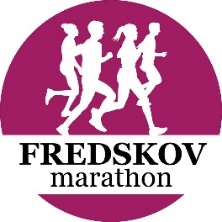 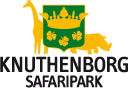 Navn: Distance:  Tid: 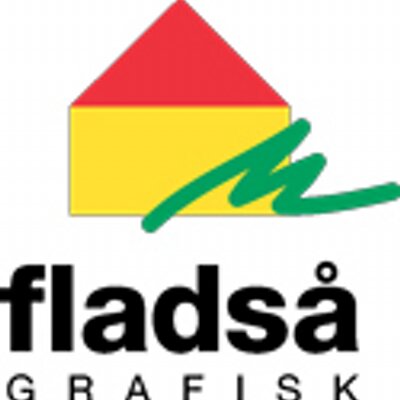 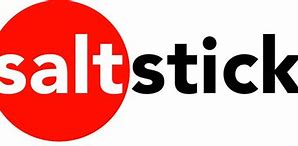 